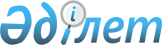 Об определении условий предоставления бюджетного кредита акционерному обществу "Казахстанская Ипотечная Компания" и о внесении изменений в постановление Правительства Республики Казахстан от 16 мая 2006 года N 402Постановление Правительства Республики Казахстан от 26 декабря 2007 года N 1295

      Правительство Республики Казахстан  ПОСТАНОВЛЯЕТ : 

      1. Определить следующие условия предоставления акционерному обществу "Казахстанская Ипотечная Компания" (далее - заемщик) кредита: 

      1) размер кредита составляет 12000000000 (двенадцать миллиардов) тенге (далее - кредит); 

      2) целью предоставления кредита является снижение стоимости фондирования при выпуске облигаций для приобретения заемщиком прав требования по ипотечным кредитам, выданным банками второго уровня, соответствующим требованиям заемщика; 

      3) кредит предоставляется заемщику в тенге на условиях срочности, платности и возвратности сроком на 20 (двадцать) лет по ставке вознаграждения, равной 0,1 (ноль целых одной десятой) процента годовых; 

      4) период освоения составляет не более 2 (два) лет со дня перечисления кредита на счет заемщика; 

      5) погашение основного долга по кредиту осуществляется заемщиком единовременно по истечении срока кредита, указанного в подпункте 3) настоящего пункта; 

      6) выплата начисленного вознаграждения по кредиту осуществляется с годовой периодичностью. Первая выплата начисленного вознаграждения производится по истечении 12 (двенадцать) месяцев с даты освоения кредита кредитором; 

      7) выделение из республиканского бюджета кредита осуществляется путем единовременного перечисления всей суммы кредита на корреспондентский счет заемщика. 

      2. Министерству финансов Республики Казахстан в установленном законодательством порядке обеспечить: 

      1) заключение кредитного договора; 

      2) контроль и мониторинг целевого и эффективного использования, погашения и обслуживания кредита. 

      3. Утратил силу постановлением Правительства РК от 16.11.2009 N 1844.

      4. Настоящее постановление вводится в действие со дня подписания.        Премьер-Министр 

      Республики Казахстан 
					© 2012. РГП на ПХВ «Институт законодательства и правовой информации Республики Казахстан» Министерства юстиции Республики Казахстан
				